Publicado en Madrid el 14/06/2019 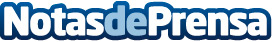 Ayming plantea desarrollar el ecosistema español de las startupsLa movilidad aérea sostenible, las barreras son clave para resultar disruptivo en el sectorDatos de contacto:RedacciónNota de prensa publicada en: https://www.notasdeprensa.es/ayming-plantea-desarrollar-el-ecosistema Categorias: Finanzas Comunicación Ecología Recursos humanos http://www.notasdeprensa.es